Załącznik nr 7 do Regulaminu Projektu „Zawodowa zmiana!”Ankieta potrzeb/usprawnień dla osób z niepełnosprawnościamiw ramach projektu „Zawodowa zmiana!”Celem niniejszej ankiety jest ułatwienie osobom z niepełnosprawnościami udziału we wsparciu oferowanym w ramach projektu.Poniższa ankieta ma pomóc w poznaniu rzeczywistych potrzeb osób niepełnosprawnych.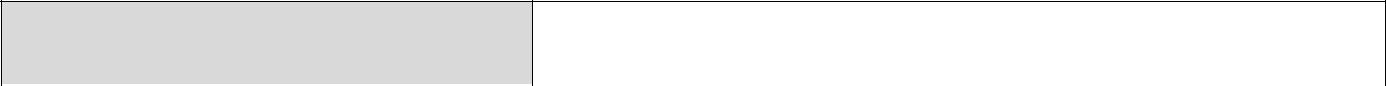 Imię i nazwiskoJakie problemy/bariery wynikające z niepełnosprawności widzi Pan/Pani w związku ze swoim udziałem w projekcie?………………………………………………………………………………………………………………………………………………………………………………………………………………………………………………………………………………………………………………………………………………………………………………………………………………………………………………………………………Jakie są Pana/Pani potrzeby wynikające z niepełnosprawności, których spełnienie mogłoby ułatwić Panu/Pani udział w zajęciach oferowanych w ramach niniejszego projektu?………………………………………………………………………………………………………………………………………………………………………………………………………………………………………………………………………………………………………………………………………………………………………………………………………………………………………………………………………………………………………………………
Czytelny podpis Kandydata/tkiDziękujemy za wypełnienie ankiety